OFFICE OF THE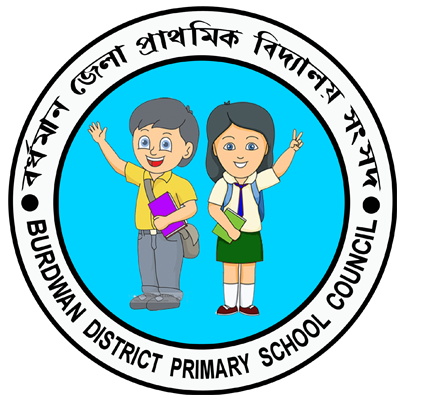 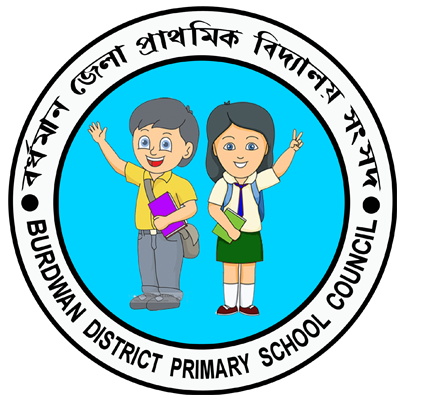              BURDWAN DISTRICT PRIMARY SCHOOL COUNCILNETAJI BHABAN,,BURDWAN.                 2662371,2662372 E-mail : dpscburdwan@gmail.com, Website: www.dpscburdwan.comProforma of Identity Cards for Primary School Teachers under DPSC, BurdwanSignature of the TeacherAll filled in columns (Sl. No. 1 to 10) are verified by me and found correct________________________Signature of the SI/S All columns should be filled-up with black ball point pen in capital letters excluding signature All columns should be filled-up with black ball point pen in capital letters excluding signature All columns should be filled-up with black ball point pen in capital letters excluding signature All columns should be filled-up with black ball point pen in capital letters excluding signature 1Name of the Teacher:2Father’s/Husband’s Name:3Designation:4Name of the School:5Name of the Circle:6Date of Joining:________/_______/___________ (DD/MM/YYYY)7Date of Birth:________/_______/___________ (DD/MM/YYYY)8Blood Group:9Address (Residential) with Mobile No.:________________________________________________________________________________________________________________________________________________________________________________________________Mobile No. : 10Photo :